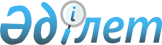 Алматы облысының әкімшілік орталығын көшіру туралыҚазақстан Республикасы Президентінің Жарлығы. 2001 жылғы 14 сәуір N 585      "Қазақстан Республикасының әкімшілік-аумақтық құрылысы туралы" Қазақстан Республикасының 1993 жылғы 8 желтоқсандағы Заңының 9-бабына  сәйкес қаулы етемін: 

      1. Алматы облысының әкімшілік орталығы Алматы қаласынан Талдықорған қаласына көшірілсін.       2. Қазақстан Республикасының Үкіметі Алматы облысының әкімімен бірлесіп, осы Жарлықты іске асыру жөнінде қажетті шаралар қолдансын.       3. Осы жарлық қол қойылған күнінен бастап күшіне енеді.       Қазақстан Республикасының 

      Президенті 
					© 2012. Қазақстан Республикасы Әділет министрлігінің «Қазақстан Республикасының Заңнама және құқықтық ақпарат институты» ШЖҚ РМК
				